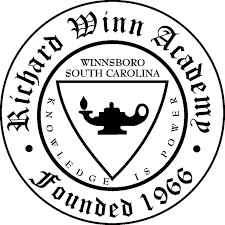 Richard Winn Academy  Upper School Supply List 2019-2020 Middle School (6th-8th) Math: 1  3-Ring Binder (1.5 - 2 Inches)1 Pack of Tab Dividers for Binder1 Pack of Pencils1 Pack of Blue/Black Pens1 Pack of 100 3x5 Lined, Index Cards2 Highlighters1 Pack of College Ruled Notebook Paper1 Large Cover for Textbook1 Scientific Calculator - TI30*Please No Composition BooksMiddle School (6th -8th) English: 1 3-Prong Folder with Pockets or a Section of a 3-Ring Binder2-4 Packs of College Ruled Notebook Paper1 Pack of PencilsMiddle School (6th -8th ) Social Studies: 1 3-Prong Folder with Pockets or a Section of a 3-Ring Binder2-4 Packs of College Ruled Notebook Paper1 Pack of PencilsMiddle School (6th -8th ) Science: 1 3-Ring Binder (2 inches at least)Pens (Blue or Black)PencilsHighlighterScissorsGlue SticksColored PencilsRulerCalculator (see Math so you don’t purchase two)Wish List: KleenexPaper TowelsFreshman - Seniors: English I and II: English III and IV (CP and Honors): 1 3-Subject Notebook (College Ruled)1 Folder with Pockets1 2-Subject Notebook for Journal2 Packs of Post-its 2 HighlightersPencilsPens1 Pack of College Ruled Notebook PaperMath (Algebra, Geometry, and Calculus): College Ruled Notebook Paper (Replenish as Needed)PencilsGraph Paper (Mr. Hefner’s classes only)Folder or Binder (Hold Paper and/or Work)History and Geography: 1 3-ring Notebook/BinderCollege Ruled Notebook Paper (Replenish as Needed)Pencils and Pens (Blue or Black Ink only)Science (Biology Honors and Chemistry):Composition notebook OR smART bookx Lab Notebook: Biology Laboratory Notebook for Science Student (available on Amazon for $5.98)Basic calculatorBlack or blue pensPencilsLoose leaf paper OR spiral notebook for class notes3-ring binder (2 inches)Suggested: 5-tab binder dividersScience (Biology CP): 1 3-Ring Binder (2 inches at least)Pens (Blue or Black)PencilsHighlighterScissorsGlue SticksColored PencilsRulerCalculator (see Math so you don’t purchase two)Wish List: KleenexPaper TowelsGovernment/Economics: Paper/Pencils/Folder (Replenish as Needed)Electives (Art, Social Sciences, Health Sciences, and Physical Education Electives): Students will receive a list of any supplies needed for electives on 1st day of the course